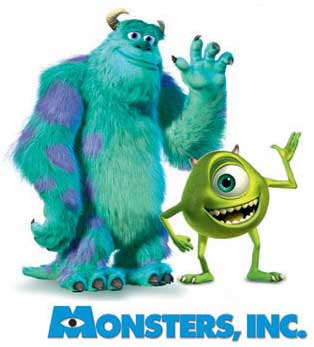 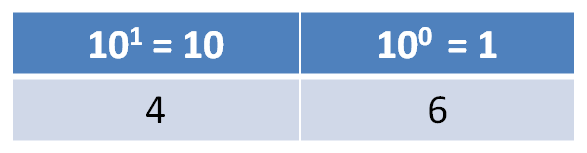 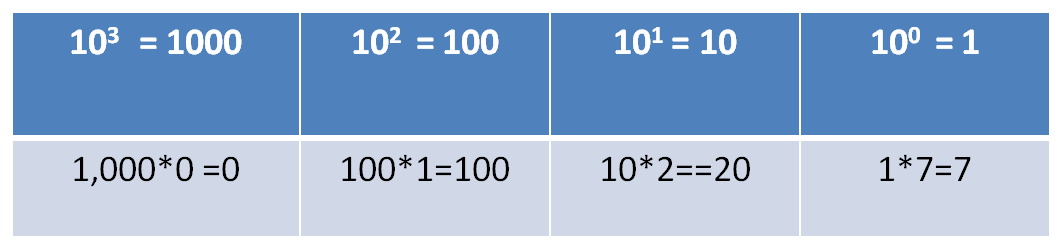 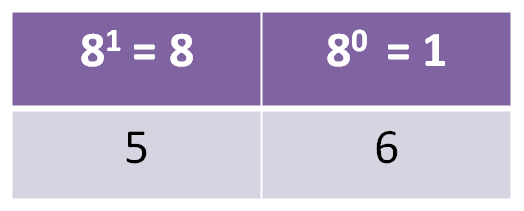 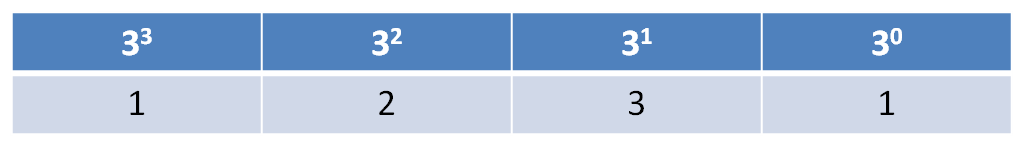 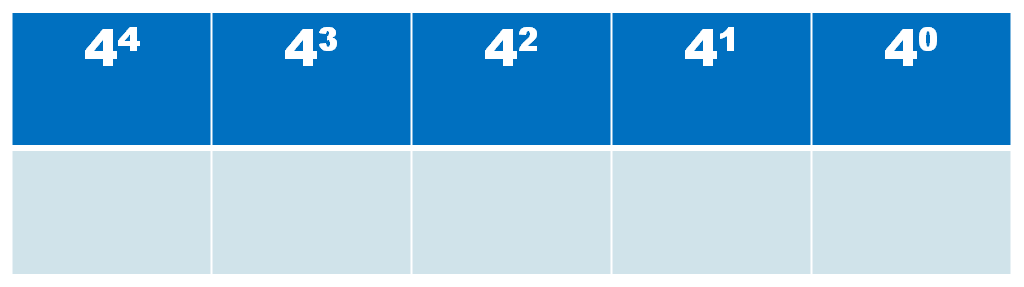 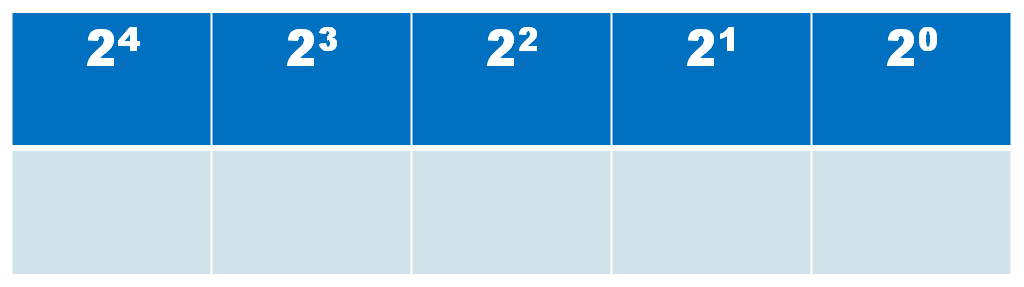 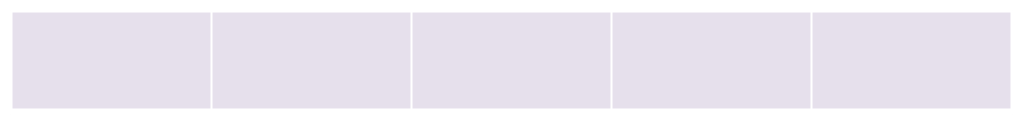 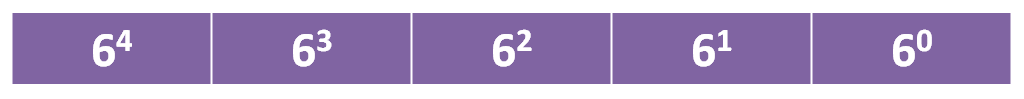 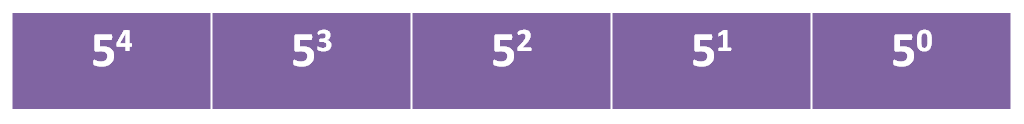 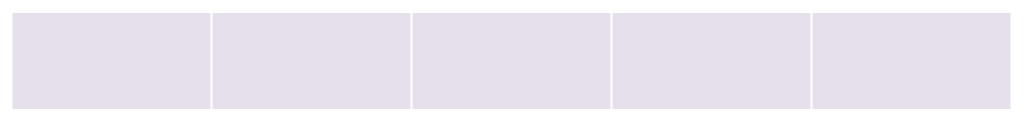 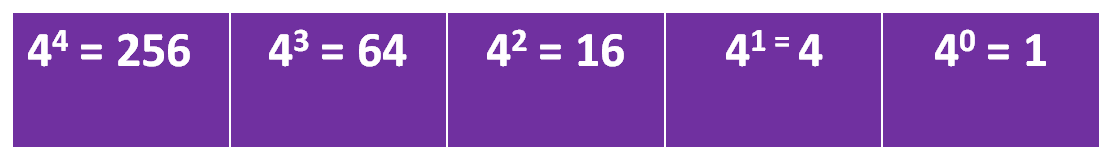 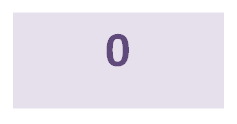 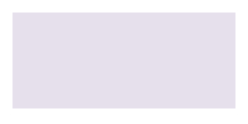 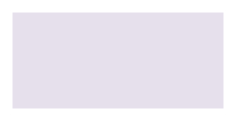 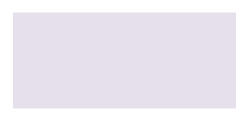 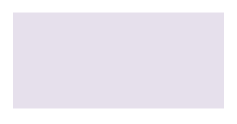 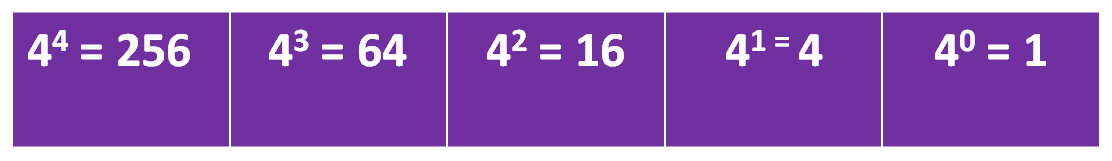 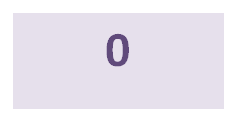 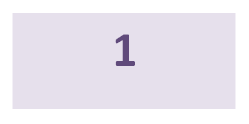 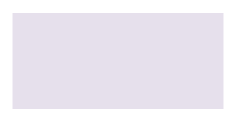 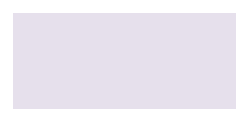 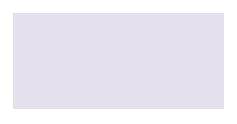 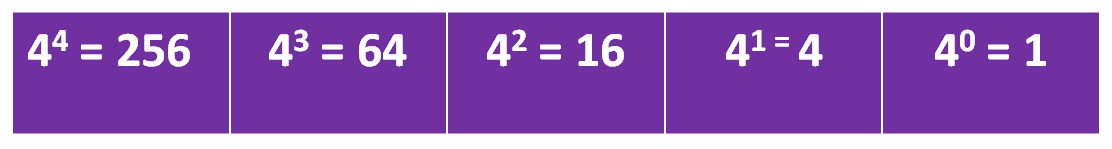 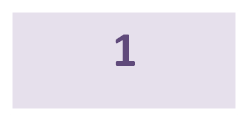 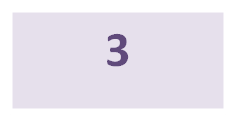 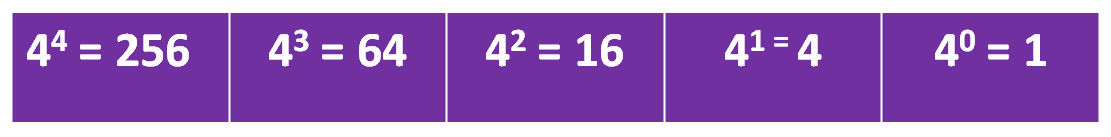 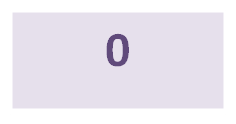 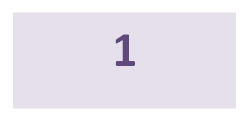 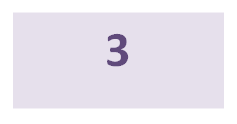 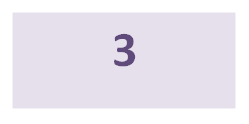 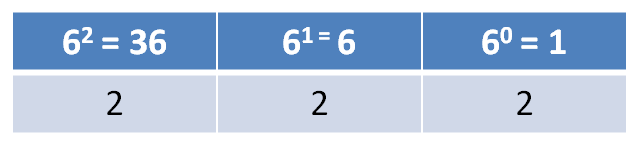 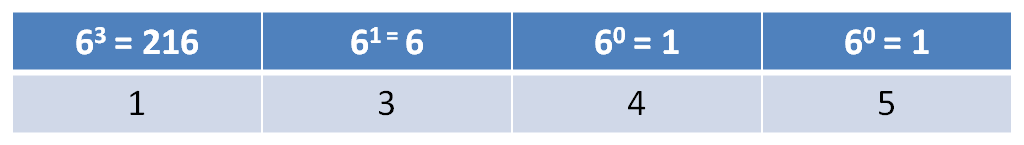 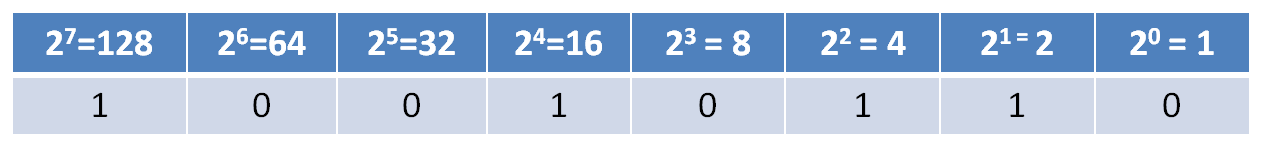 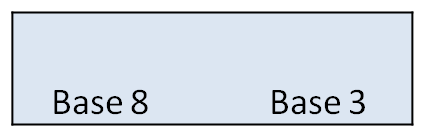 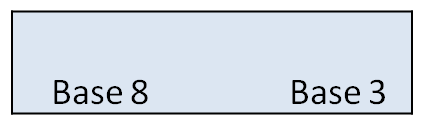 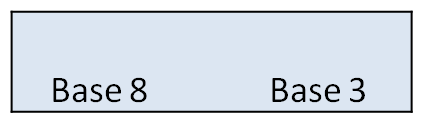 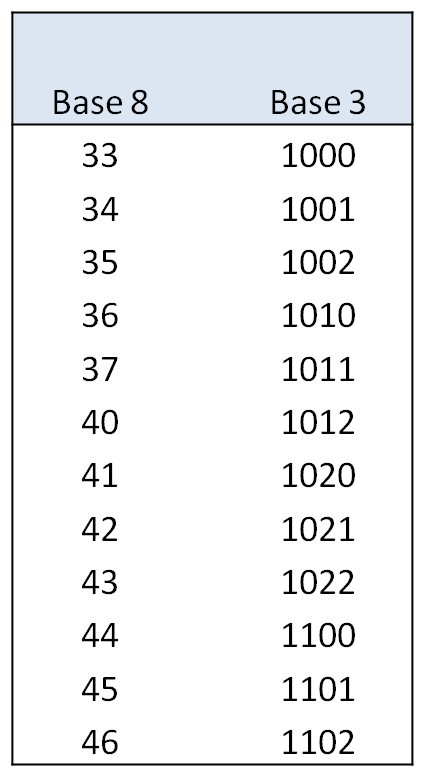 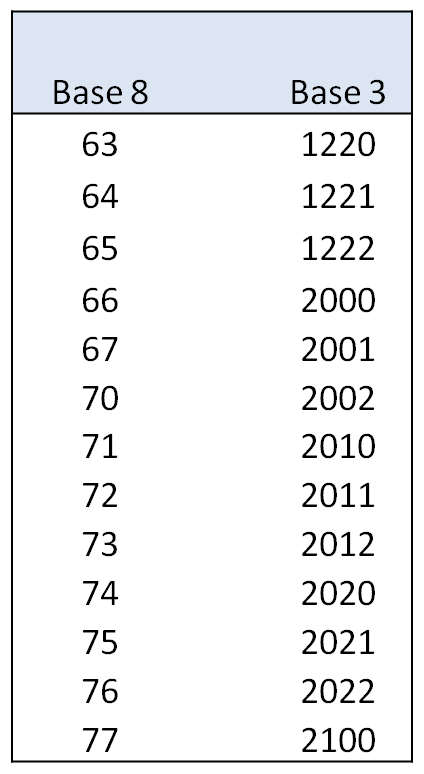 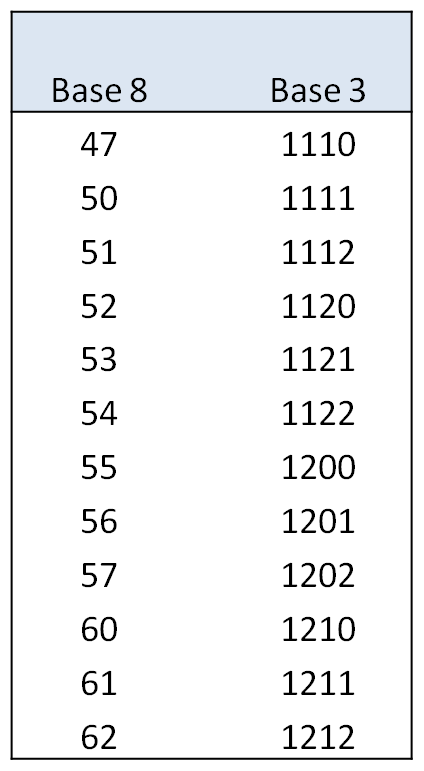 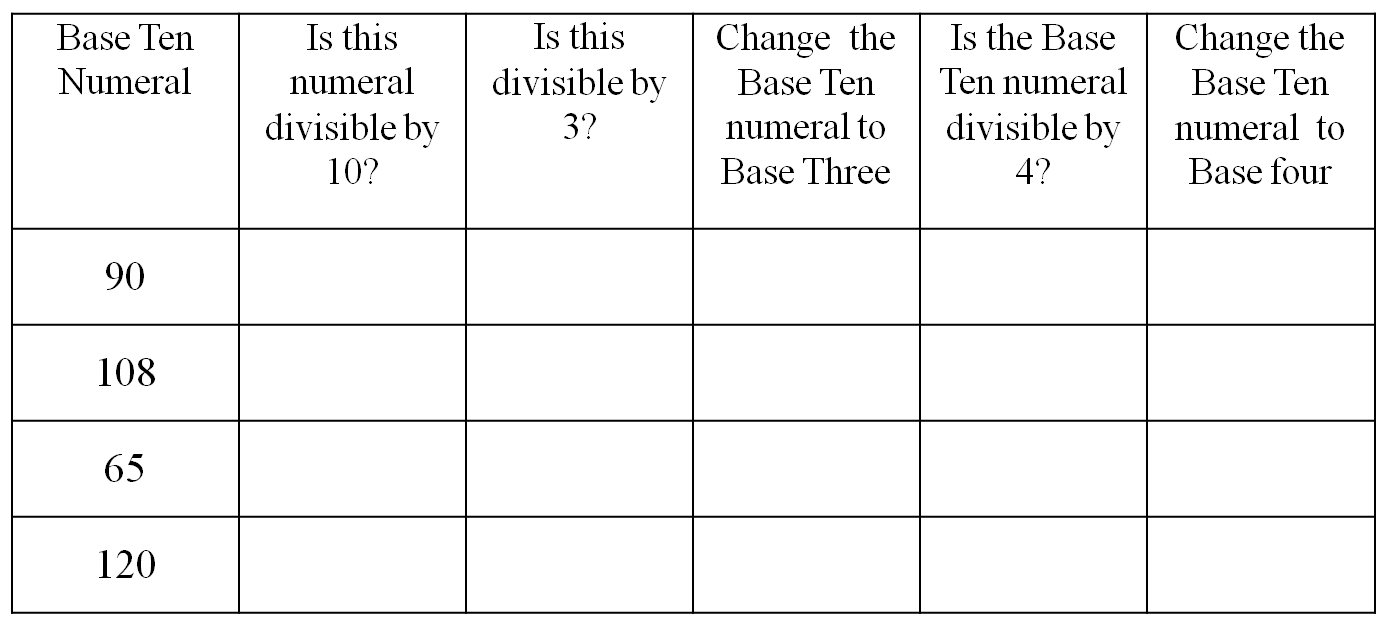 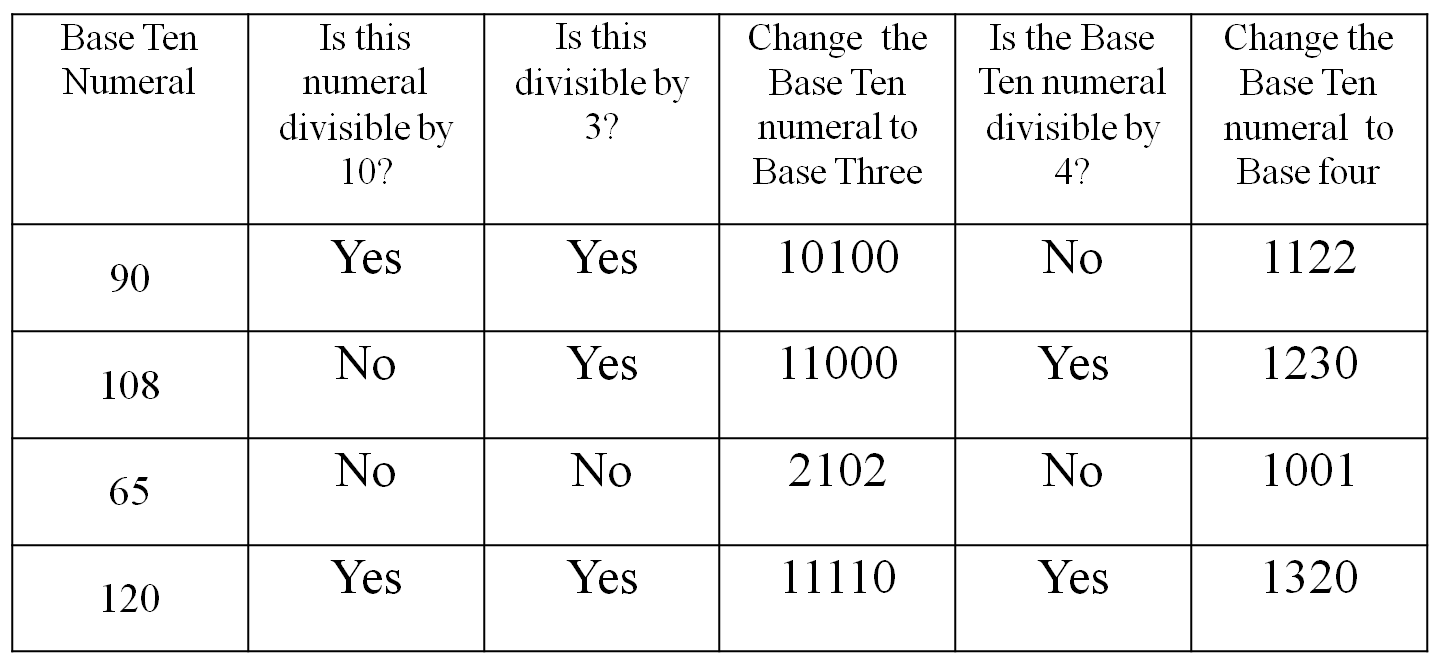 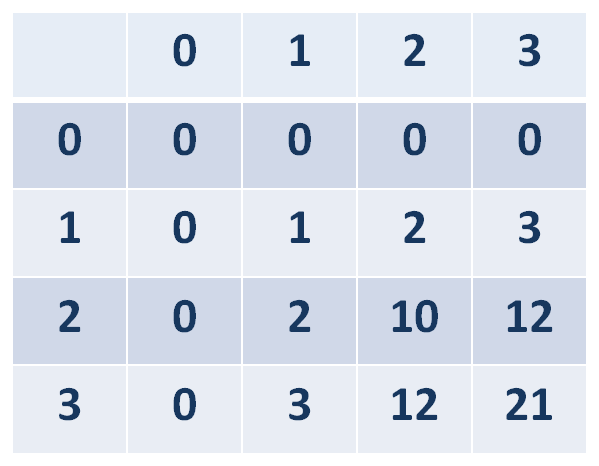 ten 12345678910111213141516171819202122232425twelve 123456789A B 101112131415161718191A 1B 2021fifteen 123456789A B C D E 101112131415161718191A sixteen 123456789A B C D E F 10111213141516171819thirty-six123456789A B C D E F GHIJKLMNOPten 26272829303132333435363738394041424344454647484950twelve 22232425262728292A2B303132333435363738393A3B404142fifteen 1B1C1D1E202122232425262728292A2B2C2D2E303132333435sixteen 1A1B1C1D1E1F202122232425262728292A2B2C2D2E2F303132thirty-sixQRSTUVWXYZ101112131415161718191A1B1C1D1E